INDICAÇÃO Nº 7880/2017Indica ao Poder Executivo Municipal a troca de calçamento e iluminação na Rua João XXIII, em frente ao Teatro Municipal Manoel Lyra, no Centro. Excelentíssimo Senhor Prefeito Municipal, Nos termos do Art. 108 do Regimento Interno desta Casa de Leis, dirijo-me a Vossa Excelência para sugerir que, por intermédio do Setor competente, seja executada a troca de calçamento e iluminação na Rua João XXIII, em frente do Teatro Municipal Manoel Lyra, no Centro, neste município.Justificativa:Esta vereadora foi procurada por munícipes solicitando a troca de calçamento e iluminação com LED na Rua João XXIII, em frente ao Teatro Municipal – nos moldes do que foi executado no Terminal Central – a fim de tornar o local mais seguro e iluminado para pedestres que por ali transitam.  Por se tratar de um importante ponto de atração, que recebe pessoas para todo o tipo de apresentações artísticas e eventos, seria de grande valia a revitalização do entorno do Teatro Municipal, que apresenta calçadas irregulares – fato este que coloca em risco os pedestres.Plenário “Dr. Tancredo Neves”, em 09 de outubro de 2017. Germina Dottori- Vereadora PV -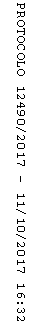 